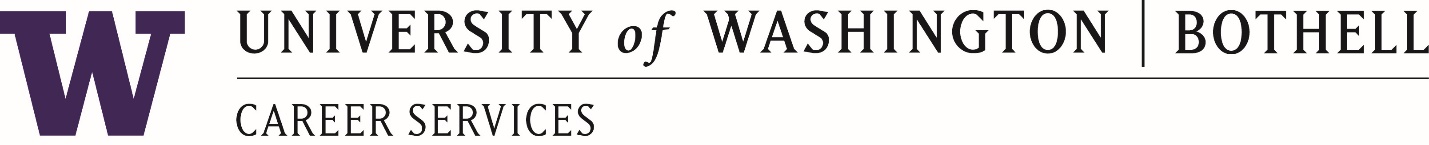 Pre-Health Advising SyllabusUniversity of Washington Bothell | uwb.edu/career-services/pre-healthUWB Mission & VisionUW Bothell holds the student-faculty relationship to be paramount. We provide access to excellence in higher education through innovative and creative curricula, interdisciplinary teaching and research, and a dynamic community of multicultural learning.The University of Washington Bothell will be a transformational learning community. We will serve as a catalyst to enhance the quality of life throughout our region.Pre-Health Advising aligns with the UWB mission and vision by empowering future healthcare leaders and aiding them on their paths to impact health in our region and beyond.Pre-Health Advising MissionPre-Health Advising provides coaching for students pursuing careers in healthcare, including those that require graduate programs in medical, dental, pharmacy, veterinary, & other fields.Pre-Health Advising seeks to help determine alignment with a career in health, to provide learning in how to be a competitive applicant for jobs and graduate schools, & outlining those application processes including preparation for entrance exams where needed.Learning OutcomesBy utilizing Pre-Health Advising resources, you will be able to:EXPLORE what a career in health might look like for youPREPARE for the journey toward your chosen fieldAPPLY with confidence in the skills you established in the Explore and Prepare phases.Advisor & Student ResponsibilitiesPrepare to engage with Pre-Health Advising to benefit from this campus resource.Your Pre-Health Advisor serves as a resource and provides you with the tools needed for your journey to a career in healthcare.You can expect:to receive a response within 1-2 business days when you reach out via phone or email;to receive assignments/exercises aimed toward developing skills needed for your path ahead;to receive guidance on and resources for completing assignments/exercises.Engage with Pre-Health Advising by:emailing us at uwbprehealth@uw.edu;scheduling appointments;making progress on assignments/ exercises to inform future appointments and communications.Assignments/ExercisesThe following are examples of exercises you might be assigned in Pre-Health Advising.JournalA log of your career journey will be an invaluable resource. Tracking dates, contacts, and reflections will help you log your experiences, build your network, and inspire future cover letters & personal statements.Informational InterviewsReaching out to those in the field you are considering will mine potential mentors and shadowing opportunities. It will also help you determine how their paths might influence your own.Graduate/Professional School ShortlistCreating a shortlist of schools you're interested in will prepare you for applications. Consider the programs' mission and vision statements to measure them against your own. Determine alignment as well as feasibility in considering which graduate program you will attend.Helpful Web LinksUWB Pre-Health AdvisingUWB Career ServicesExplore Health CareersAssociation of American Medical Colleges (AAMC)American Association of Colleges of Osteopathic Medicine (AACOM)American Dental Education Association (ADEA)Pharmacy College Application Service (PharmCAS)